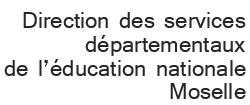 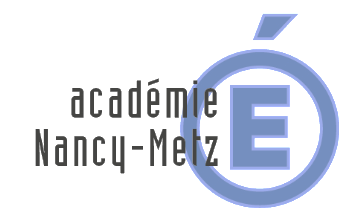 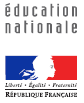 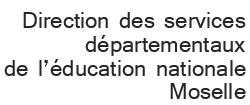 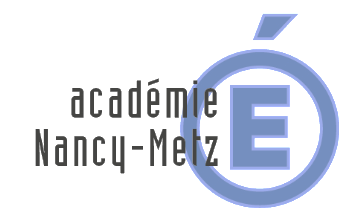 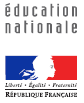 Protocole élaboré par l’équipe pédagogique le :La Directrice / Le Directeur :  	L’Inspectrice de l’Éducation nationale		Audrey LEININGERAccueil des élèvesTout parent devra être joignable à tout moment de la journée.Modalités d’entrée et de sortie : Enseignant(s) de surveillance dans chacun des lieux d’entrée et de sortie : Modalités d’organisation des récréations et des lavages des mains :Remarque : Le passage aux toilettes peut avoir lieu avant ou après la récréation, en fonction de l’organisation au sein de l’école. Organisation en cas d’absence d’un enseignant :(Ex : répartition des élèves dans les autres groupes si la capacité d’accueil le permet, remise des élèves aux familles si absence imprévue, information aux familles si absence prévue, …)Organisation générale des groupesLes lignes complétées dans le tableau ne constituent que des exemples. Composition des groupesN° groupeHorairesEntréeMatinHorairesSortieMatinHorairesEntréeAprès-midiHorairesSortieAprès-midiLieuEntréeLieuSortieMatinMatinMatinMatinAprès-midiAprès-midiAprès-midiAprès-midiAprès-midiHorairesN°groupeLavage des mains à l’arrivéeLavage des mains avant / après le passage aux toilettesRécréationLavage des mains au retour de la récréation Lavage des mains à l’arrivéeLavage des mains avant / après le passage aux toilettesRécréationLavage des mains au retour de la récréationLavage des mains avant de quitter l’écoleÉlèvesÉlèvesÉlèvesEnseignant(s)EMPLOI DU TEMPS(Préciser Présentiel / Distanciel par journée ou demi-journée)EMPLOI DU TEMPS(Préciser Présentiel / Distanciel par journée ou demi-journée)EMPLOI DU TEMPS(Préciser Présentiel / Distanciel par journée ou demi-journée)EMPLOI DU TEMPS(Préciser Présentiel / Distanciel par journée ou demi-journée)EMPLOI DU TEMPS(Préciser Présentiel / Distanciel par journée ou demi-journée)N° GroupeNombre d’élèvesNiveau(x) de classeEnseignant(s) en charge de ce groupeLUNDIMARDIMERCREDIJEUDIVENDREDI115 maxiCM1/CM2M. APrésentielDistanciel/PrésentielDistanciel215 maxiCM1Mme BPrésentielPrésentiel/DistancielDistanciel315 maxiCM1/CM2Mme CPrésentielPrésentielMatin : DistancielDistancielMatin : Distanciel415 maxiCM2M. DPrésentielPrésentiel/PrésentielPrésentiel5À déterminerCM2Mme EDistancielDistanciel/DistancielDistancielNom de l’enseignant en charge de ce groupe :Nom de l’enseignant en charge de ce groupe :Nom de l’enseignant en charge de ce groupe :Nom de l’enseignant en charge de ce groupe :Élèves Groupe 1Élèves Groupe 2Élèves Groupe 3Élèves Groupe 4Nom de l’enseignant en charge de ce groupe :Nom de l’enseignant en charge de ce groupe :Nom de l’enseignant en charge de ce groupe :Nom de l’enseignant en charge de ce groupe :Élèves Groupe 5Élèves Groupe 6Élèves Groupe 7Élèves Groupe 8